Employer-led Workplace Literacy and Numeracy Fund Application Form 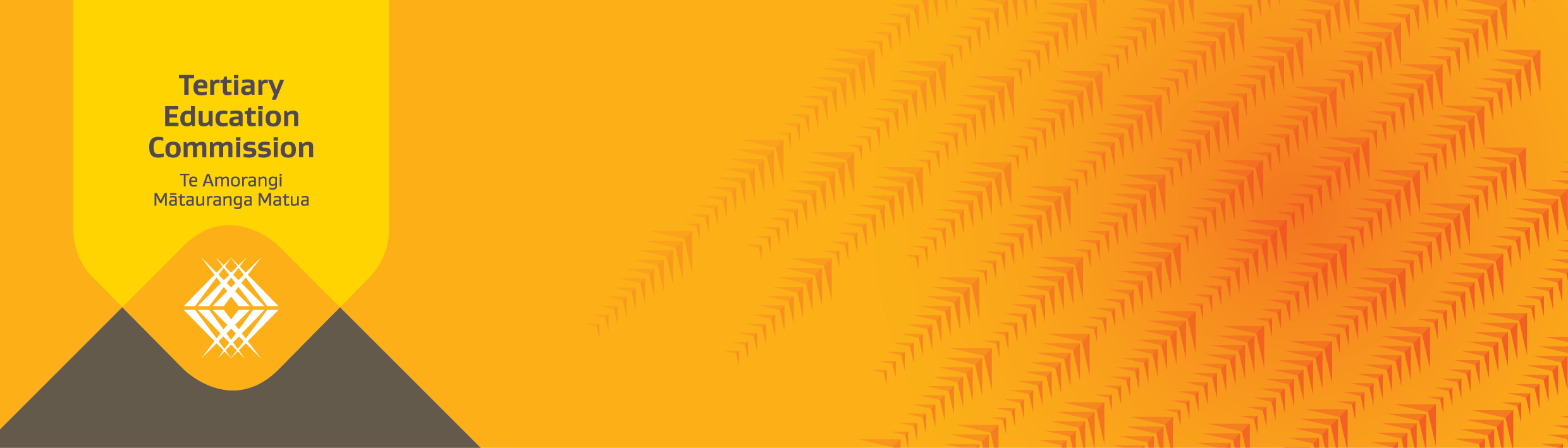 Employers that want to apply for the employer strand of the Workplace Literacy and Numeracy Fund (the Fund, EWLN) must complete this application form. When completing your application, refer to Employer-led Workplace Literacy and Numeracy Fund – Application Guide. Submitting this form Please email a Word document and a PDF of your completed funding proposal template, and any accompanying evidence, to us at customerservice@tec.govt.nzMake sure your email subject line contains: [EDUMIS - Your organisation] - Workplace Literacy and Numeracy Funding Application for Employers – [Date of application].ChecklistUse this checklist to ensure you have completed the form correctly. This should help to avoid delays.Key things to know when applying for the FundThe Fund helps employers provide high-quality literacy and numeracy programmes that are customised for their workplace. The programmes address productivity opportunities or problems that have their root causes in literacy and numeracy issues among employees. Learner eligibilityEmployees who participate in the programme should be those with low literacy and/or numeracy skills. This may manifest as difficulties in: understanding written and/or verbal instructionscompleting formsreporting verbally and/or in writingunderstanding and/or completing basic calculationsexpressing literacy and numeracy through digital devices necessary for work. These difficulties may be exacerbated by having English as a foreign language.Our funding conditions specify that a learner has a low skill level of literacy and/or numeracy if the learner:has fewer than 80 credits on the New Zealand Qualifications and Credentials Framework (NZQCF) (or equivalent); orhas more than 80 credits on the NZQCF (or equivalent), and has fewer than 12 credits in literacy and/or numeracy in unit standards and/or achievement standards (or equivalent): oris assessed by an effective assessment process to determine their literacy and/or numeracy skills, which can be the Literacy and Numeracy for Adults Assessment Tool (the LNAAT) and presents at Step 3 or below on the Learning Progressions for reading, and/or Step 4 or below on the Learning Progressions for numeracy.The Fund is intended for domestic learners in the paid workforce. This includes employees as well as contractors and temporary/seasonal staff working for the employer. The Fund must not be used for staff professional development for the purposes of delivering a literacy or numeracy programme. There is a fund for that purpose which employees may be eligible for – the Adult Literacy Educator Fund. Individuals who do not meet our eligibility criteria may still participate in the proposed programme but should not be funded through this Fund. Your programmeThis is a standard-based application process. The application must meet our Assessment Criteria to be eligible for funding. See page 11 of this form for the Assessment Criteria.To be eligible for the Fund, your programme must:provide literacy, numeracy, or literacy and numeracy training that is specific, rather than embedded within the programmedeliver literacy, numeracy, or literacy and numeracy, provision to a minimum of 20 of an employer’s employees; or deliver literacy, numeracy, or literacy and numeracy provision to a minimum of 20 employees as part of a consortium arrangement with other employersgenerally, provide programmes of tuition to learners of between 25 and 80 hours. The tuition must be delivered at the intensity rate of 40 hours over a 10-to-40-week periodachieve the purposes of the fund: to increase the literacy and numeracy skills of employees, andto contribute to workplace productivity through the provision and evaluation of literacy and numeracy learning in a workplace context provide good evidence of employee literacy, numeracy or literacy and numeracy need in an application contribute to the development of sustainable employee literacy and numeracy practices within the workplaceuse an effective assessment process at the beginning of the programme to identify employees’ literacy and/or numeracy skill levels, which may be the LNAAT.The LNAAT or a similar assessment process helps ensure that the funding is targeted at employees with low skill levels. For more information, see Employer-led Workplace Literacy and Numeracy Fund.For detailed eligibility criteria, please see Funding Conditions 2023.ConsortiaThe Lead employer in a consortium submits the application using this form. All other participants in a consortium must fill in the short Consortium Employer Participation Form. The Lead employer attaches the Consortium Employer Participation Forms of other employers to their application.The Lead employer will provide information on all consortium partners for questions 6 and 8 through 20.Employer details1(a) Consortium detailsThis only needs to be completed by the Lead employer in a consortium.Download here: Consortium Employer Form2. Organisation Information and productivity improvement opportunity 3. Proposed programme4. Sustainability – future organisational capabilityThe objective of EWLN funding is to encourage an organisation to grow its own sustainable workplace literacy and numeracy systems and processes, and to establish the capability and capacity to address low literacy and/or numeracy skills in the workplace on an ongoing basis.5. Proposed budget      Workplace Literacy and Numeracy funding cannot be used for:capital items, such as computers and softwareemployee wagesrelief employee wages covering employees released for literacy and numeracy supportcourse enrolments or exam feesmajor development of learning tools and materials (including the development of an alternative assessment tool)administration costs not directly related to the programmeunreasonable resource development/preparation timeemployee professional development that does not specifically focus on gaining literacy and numeracy skills in the workplace, including for the purposes of delivering literacy or numeracy training (for example, train the trainer programmes).6. Investment7. Declaration and authorisationThis section must be signed by your organisation’s Chief Executive/General Manager or a designated authority on their behalf.Our EWLN Assessment Criteria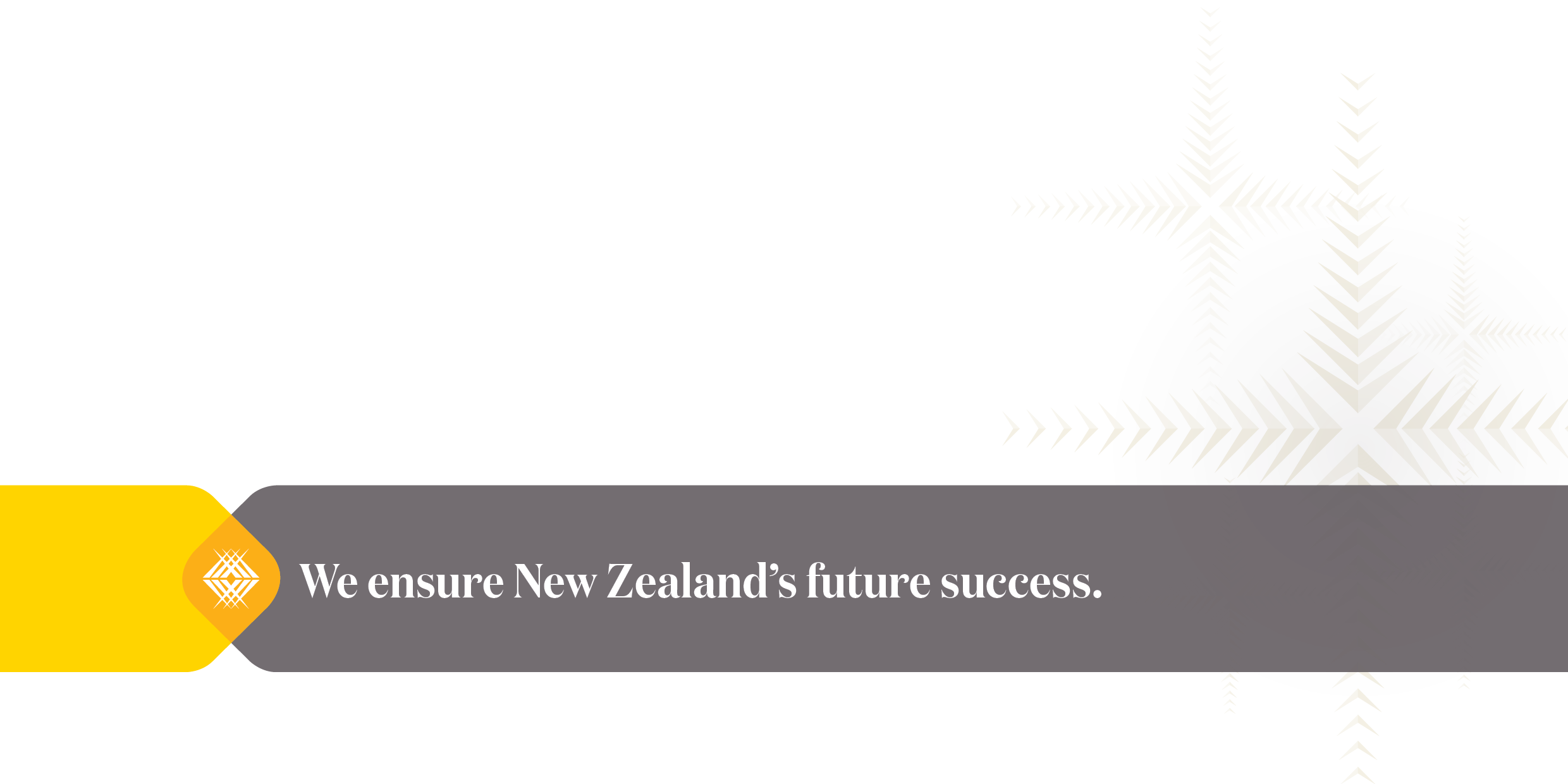 ChecklistCompletedHave you attached a copy of your organisation’s legal status?If contracting a third party, have you attached a copy of the contract with that third party?If a consortium, have you attached a copy of the Consortium for Employers’ application (one per employing organisation)?Have you completed all the appropriate sections of the application?Has a senior manager signed the application?Name of organisation:Organisation’s postal address:EDUMIS number (if known):NZBNChief Executive/General Manager who is responsible for this programme:Contact person/s:This person/s must have a good understanding of the proposed programme.  We must be able to contact this person for at least 8 weeks from the application’s submission date.Contact person/s physical workplace address:Contact person/s role or position within the organisation:Phone:Mobile:Email:Legal StatusDescribe your legal status and provide a relevant company, charity, or incorporated society number, or comparable information. Provide a copy of your company’s registration certificate, charity’s summary, or incorporated society summary or comparable information.Name of Lead employer organisation:Names of other employers in consortium:2.1) State the industry area(s) your organisation operates in (eg, retail, manufacturing, construction).2.1) State the industry area(s) your organisation operates in (eg, retail, manufacturing, construction).2.1) State the industry area(s) your organisation operates in (eg, retail, manufacturing, construction).2.1) State the industry area(s) your organisation operates in (eg, retail, manufacturing, construction).2.1) State the industry area(s) your organisation operates in (eg, retail, manufacturing, construction).2.1) State the industry area(s) your organisation operates in (eg, retail, manufacturing, construction).2.2) List your organisation’s main activities (eg, customer service, food processing, and building).2.2) List your organisation’s main activities (eg, customer service, food processing, and building).2.2) List your organisation’s main activities (eg, customer service, food processing, and building).2.2) List your organisation’s main activities (eg, customer service, food processing, and building).2.2) List your organisation’s main activities (eg, customer service, food processing, and building).2.2) List your organisation’s main activities (eg, customer service, food processing, and building).2.3) Briefly describe your organisation’s structure (eg, single site, multi-site, franchise) and main locations.2.3) Briefly describe your organisation’s structure (eg, single site, multi-site, franchise) and main locations.2.3) Briefly describe your organisation’s structure (eg, single site, multi-site, franchise) and main locations.2.3) Briefly describe your organisation’s structure (eg, single site, multi-site, franchise) and main locations.2.3) Briefly describe your organisation’s structure (eg, single site, multi-site, franchise) and main locations.2.3) Briefly describe your organisation’s structure (eg, single site, multi-site, franchise) and main locations.2.4) State the estimated number of ALL employees in your organisation and the number of employees within each ethnic group. 2.4) State the estimated number of ALL employees in your organisation and the number of employees within each ethnic group. 2.4) State the estimated number of ALL employees in your organisation and the number of employees within each ethnic group. 2.4) State the estimated number of ALL employees in your organisation and the number of employees within each ethnic group. 2.4) State the estimated number of ALL employees in your organisation and the number of employees within each ethnic group. 2.4) State the estimated number of ALL employees in your organisation and the number of employees within each ethnic group. Total number of employees in the organisationNew Zealand MāoriPacific peopleNew Zealand EuropeanAsianOther2.5) List any Tertiary Education Organisations (TEOs) you currently work with such as Te Pūkenga Work Based Learning subsidiaries and briefly describe the nature of your relationship. 2.5) List any Tertiary Education Organisations (TEOs) you currently work with such as Te Pūkenga Work Based Learning subsidiaries and briefly describe the nature of your relationship. 2.5) List any Tertiary Education Organisations (TEOs) you currently work with such as Te Pūkenga Work Based Learning subsidiaries and briefly describe the nature of your relationship. 2.5) List any Tertiary Education Organisations (TEOs) you currently work with such as Te Pūkenga Work Based Learning subsidiaries and briefly describe the nature of your relationship. 2.5) List any Tertiary Education Organisations (TEOs) you currently work with such as Te Pūkenga Work Based Learning subsidiaries and briefly describe the nature of your relationship. 2.5) List any Tertiary Education Organisations (TEOs) you currently work with such as Te Pūkenga Work Based Learning subsidiaries and briefly describe the nature of your relationship. 2.6) If you are an applicant (or a subsidiary of an applicant) who has previously received funding through the employer strand or the TEO-led strand of the Fund, please provide an explanation of previous results and why you are applying again. 2.6) If you are an applicant (or a subsidiary of an applicant) who has previously received funding through the employer strand or the TEO-led strand of the Fund, please provide an explanation of previous results and why you are applying again. 2.6) If you are an applicant (or a subsidiary of an applicant) who has previously received funding through the employer strand or the TEO-led strand of the Fund, please provide an explanation of previous results and why you are applying again. 2.6) If you are an applicant (or a subsidiary of an applicant) who has previously received funding through the employer strand or the TEO-led strand of the Fund, please provide an explanation of previous results and why you are applying again. 2.6) If you are an applicant (or a subsidiary of an applicant) who has previously received funding through the employer strand or the TEO-led strand of the Fund, please provide an explanation of previous results and why you are applying again. 2.6) If you are an applicant (or a subsidiary of an applicant) who has previously received funding through the employer strand or the TEO-led strand of the Fund, please provide an explanation of previous results and why you are applying again. 3.3) Describe the workplace issues your organisation experiences because of employees having low literacy and/or numeracy skills and/or English as a second language. Describe how these impacts on your productivity, including the way the organisation measures this impact. For example: Difficulties in understanding written instructions results in …Difficulties in communicating via writing results in …Difficulties with using a computer results in …Poor completion of health and safety forms results in …3.4) Outline the content of your proposed programme and how it will address the workplace issues that you described in section 3.3. We must be able to see that the issues identified in section 3.3 will be improved through this programme. Note: As you are proposing this programme for our funding, the proposed programme must:provide explicit literacy and/or numeracy training  be a standalone literacy and/or numeracy programme in relation to the workplace of the applicant.The proposed programme must not be literacy and/or numeracy training, which is part of, or attached to, another workplace training programme.3.5) Referring back to question 3.3, state how you will measure the changes made by this programme and identify the target change. Measures are likely to be a range of objective and subjective measures, including ones in common use by the organisation. A separate sheet may be attached with the measures and target changes.3.6) Describe how your proposed programme will complement any current training system within your organisation. This may include examples of how it will be linked to inductions, compliance training, or be a prerequisite to other specific training programmes or qualifications.3.7) Describe the group size and delivery modes of your proposed programme (for example, one-to-one, small groups, classroom, on-the-job, etc.). We will prefer to invest where we see good practice. Our view is that good practice is a group size of up to six to eight, or larger groups with that learner-to-tutor ratio. For some learners one-to-one tuition will be needed. 3.8) State the delivery locations of your proposed programme (geographic location and whether this is in the workplace or off-site).3.9) State the delivery times of your proposed programme and amount of time to be spent (for example, two hours a week during work hours).3.10) Programme DetailsThe increased flexibility in hours means employers could have the opportunity to deliver strands within a programme aimed at different groups of staff.  Please detail these programme strand details below. (There is an example in the Application Guide).3.10) Programme DetailsThe increased flexibility in hours means employers could have the opportunity to deliver strands within a programme aimed at different groups of staff.  Please detail these programme strand details below. (There is an example in the Application Guide).3.10) Programme DetailsThe increased flexibility in hours means employers could have the opportunity to deliver strands within a programme aimed at different groups of staff.  Please detail these programme strand details below. (There is an example in the Application Guide).3.10) Programme DetailsThe increased flexibility in hours means employers could have the opportunity to deliver strands within a programme aimed at different groups of staff.  Please detail these programme strand details below. (There is an example in the Application Guide).3.10) Programme DetailsThe increased flexibility in hours means employers could have the opportunity to deliver strands within a programme aimed at different groups of staff.  Please detail these programme strand details below. (There is an example in the Application Guide).3.10) Programme DetailsThe increased flexibility in hours means employers could have the opportunity to deliver strands within a programme aimed at different groups of staff.  Please detail these programme strand details below. (There is an example in the Application Guide).ProgrammeEmployeesHoursWeeksStartFinishStrand 1Strand 2Strand 3TotalN/AN/AN/AEmployees - Total number of employees participating in the proposed programme.Hours - Expected number of hours of the programme per employee.Weeks - Expected number of weeks of the programme per employee strand.Start - Expected start date of proposed programme strand.Finish - Expected end date of proposed programme strand (including any recess periods). Employees - Total number of employees participating in the proposed programme.Hours - Expected number of hours of the programme per employee.Weeks - Expected number of weeks of the programme per employee strand.Start - Expected start date of proposed programme strand.Finish - Expected end date of proposed programme strand (including any recess periods). Employees - Total number of employees participating in the proposed programme.Hours - Expected number of hours of the programme per employee.Weeks - Expected number of weeks of the programme per employee strand.Start - Expected start date of proposed programme strand.Finish - Expected end date of proposed programme strand (including any recess periods). Employees - Total number of employees participating in the proposed programme.Hours - Expected number of hours of the programme per employee.Weeks - Expected number of weeks of the programme per employee strand.Start - Expected start date of proposed programme strand.Finish - Expected end date of proposed programme strand (including any recess periods). Employees - Total number of employees participating in the proposed programme.Hours - Expected number of hours of the programme per employee.Weeks - Expected number of weeks of the programme per employee strand.Start - Expected start date of proposed programme strand.Finish - Expected end date of proposed programme strand (including any recess periods). Employees - Total number of employees participating in the proposed programme.Hours - Expected number of hours of the programme per employee.Weeks - Expected number of weeks of the programme per employee strand.Start - Expected start date of proposed programme strand.Finish - Expected end date of proposed programme strand (including any recess periods). 3.11) Learner NeedProvide evidence to support the employee numbers and hours in the Programme Detail section. This could include the results of a full or partial needs analysis using the LNAAT. Use of LNAAT results is a key way of establishing learner eligibility for the Fund.4.1) Describe how you expect this initiative will help your organisation ensure that the literacy and numeracy need of your employees will continue to be addressed beyond the end of your proposed programme.If this application is for a second or subsequent programme year, you must give a brief explanation of why this is necessary.Describe how your organisation will build the infrastructure (culture, systems and processes) needed to maintain sustainability.  Examples may include:how you will ensure ongoing management support for the investment required once our funding endshow employees will progress to further learning (with external programmes or in-house)what processes you will establish to verify employees’ literacy and/or numeracy skillsthe systems you will have in place to provide a structured programme to address low literacy and/or numeracy skills (via skilled and/or qualified in-house personnel or a contracted third party)how you will document and monitor the literacy and numeracy programme for employees and identify other training opportunities or qualifications they may be eligible forwhat processes you will follow to embed literacy and numeracy into induction training (via skilled and/or qualified in-house personnel or a contracted third party)what processes you will follow to embed literacy and numeracy (for example, in-house training materials, work orders, operating procedures)how you will ensure that specialist training providers (for example, forklift, crane, first aid, etc.) embed literacy and numeracy into their programmes.engaging with public libraries to support employee access to library facilities.We expect that employers will make a reasonable contribution to the cost associated with the workplace literacy and numeracy programme.  Provide details of the employer’s contribution, including how the contribution was calculated.Employer InvestmentCostHow the Cost was CalculatedCost of staff time in the programme$     Cost of management and administration$     Use of employers’ facilities at market price$     Capital items related to the course$     Other costs (Define)$     Total Employer Investment$     Funding sought from us:$     Our contribution per hour (to a maximum of $98.31 per hour): $     Total programme cost:$     I agree that there is senior management commitment to the proposed programme.I agree that the focus of this proposed programme is solely on employees with low literacy and/or numeracy skills.I agree to assess the literacy and/or numeracy skill level of all employees targeted for this proposed programme.I agree that support through this Fund will only be used for eligible employees.I confirm that our organisation is not currently using workplace literacy and numeracy services from a Tertiary Education Organisation that is funded through a different strand of the Workplace Literacy and Numeracy Fund for the same learners. I declare that to the best of my knowledge the information given in this application is true and correct.Signature: 		Date:      Name:       	Title:       	Our Assessment Criteria are connected to the Purpose of the Fund or other fund specific conditions.Our Assessment Criteria are connected to the Purpose of the Fund or other fund specific conditions.Our Assessment Criteria are connected to the Purpose of the Fund or other fund specific conditions.Our Assessment Criteria are connected to the Purpose of the Fund or other fund specific conditions.ReferenceSectionCriteriaYesNoS1Is the applicant an eligible organisation?S1Has the applicant provided a copy of the registration certificate to show their legal status?S1(a)Are consortium details provided, if applicable?S2.5Are there reasonable links to TEOs, including Te Pūkenga Work Based Learning subsidiaries etc., to ensure pathways for learners that contribute to the Purpose of the Fund?S2.6If this is a request for funding a further programme, did the previous programme contributed to the Purpose of the Fund? Will this application make a different contribution to achieving the Purpose of the Fund?S3Does the programme contribute to workplace productivity through the provision and evaluation of literacy and numeracy learning in a workplace context?S3Is the proposed programme content likely to increase the literacy and numeracy skills of employees?S3Does the proposed programme address the workplace productivity issues identified?S3Does the application have sufficient targeted literacy, numeracy, or literacy and numeracy outcomes that reflect the priorities and needs of the workplace, to assess change in workplace productivity?S3Is there evidence of a supportive workplace training culture that means the programme is likely to succeed?S3If contracting a third party, does the third party have tutors with appropriate qualifications and ESOL, and cultural expertise where necessary? S3If delivering in-house, is there evidence that the applicant has a staff member with the appropriate qualifications and ESOL expertise to tutor its employees?S3Is the proposed tuition generally to be provided to learners between 25 and 80 hours? Is the proposed tuition delivered at the intensity rate of 40 hours over a 10-to-40-week period?S3Is there sufficient evidence of learner eligibility?S3Does the application demonstrate integration of literacy and numeracy use into workplace training practices to support increasing the literacy and numeracy skills of employees?S4Does the application satisfactorily describe how it intends to achieve sustainable practices to support increasing the literacy and numeracy skills of employees? If applicable, is there a compelling reason for a subsequent programme? S6Does the employer make a reasonable contribution to a programme that represents value for money?S7Has the application been signed by a senior staff member of the employer (and not any third-party partner)?  